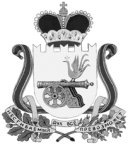 ВЯЗЕМСКИЙ РАЙОННЫЙ СОВЕТ ДЕПУТАТОВРЕШЕНИЕот 30.12.2020  № 79Руководствуясь Федеральным законом от 21.12.2001 № 178-ФЗ «О приватизации государственного и муниципального имущества», статьей 21 Устава муниципального образования «Вяземский район» Смоленской области, Вяземский районный Совет депутатовРЕШИЛ:1. Утвердить прогнозный план приватизации муниципального имущества муниципального образования «Вяземский район» Смоленской области (прилагается).2. Опубликовать настоящее решение в газете «Вяземский вестник», разместить на сайте муниципального образования «Вяземский район» Смоленской области.3. Признать утратившим силу решение Вяземского районного Совета депутатов от 25.12.2019 № 22 «Об утверждении прогнозного плана приватизации муниципального имущества муниципального образования «Вяземский район» Смоленской области. Об утверждении прогнозного плана приватизации муниципального имущества муниципального образования «Вяземский район» Смоленской области Председатель Вяземского районного Совета депутатов________________В. М. НикулинГлава муниципального образования «Вяземский район» Смоленской области___________________И. В. Демидова